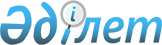 О признании утратившим силу решения Каражалского городского маслихатаРешение Каражалского городского маслихата Карагандинской области от 30 апреля 2020 года № 374. Зарегистрировано Департаментом юстиции Карагандинской области 6 мая 2020 года № 5827
      В соответствии с законом Республики Казахстан от 23 января 2001 года "О местном государственном управлении и самоуправлении в Республике Казахстан", законом Республики Казахстан от 6 апреля 2016 года "О правовых актах" Каражалский городской маслихат РЕШИЛ:
      1. Признать утратившим силу решение XXXXIX сессии Каражалского городского маслихата от 17 марта 2016 года № 418 "О повышении ставки единого земельного налога на не используемые в соответствии с земельным законодательством Республики Казахстан земли сельскохозяйственного назначения на территории города Каражал" (зарегистрировано в Реестре государственной регистрации нормативных правовых актов за 3751, опубликовано в газете "Қазыналы өңір" от 23 апреля 2016 года № 18 (797), в информационно-правовой системе "Әділет" 29 апреля 2016 года).
      2. Настоящее решение вводится в действие по истечении десяти календарных дней после дня его первого официального опубликования и распространяется на правовые отношения возникшие с 01 января 2020 года.
					© 2012. РГП на ПХВ «Институт законодательства и правовой информации Республики Казахстан» Министерства юстиции Республики Казахстан
				
      Председатель сессии

Т. Касимов

      Секретарь городского маслихата

З. Оспанова
